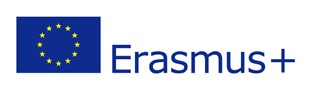 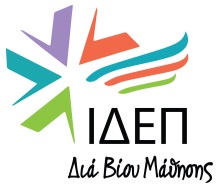 ΙΔΡΥΜΑ ΔΙΑΧΕΙΡΙΣΗΣ ΕΥΡΩΠΑΪΚΩΝ ΠΡΟΓΡΑΜΜΑΤΩΝ ΔΙΑ ΒΙΟΥ ΜΑΘΗΣΗΣΠΡΟΓΡΑΜΜΑ ΕΥΡΩΠΑΙΚΟ ΣΩΜΑ ΑΛΛΗΛΕΓΓΥΗΣΕΘΝΙΚΗ ΠΡΟΣΚΛΗΣΗ ΥΠΟΒΟΛΗΣ ΠΡΟΤΑΣΕΩΝ 2024ΣΤΑ ΠΛΑΙΣΙΑ ΤΗΣ ΠΡΟΣΚΛΗΣΗΣ ΤΗΣ ΕΕ 2024 — EAC/A11/2023Το πρόγραμμα Erasmus+:Η παρούσα Εθνική Πρόσκληση ανακοινώνεται συμπληρωματικά της Πρόσκλησης υποβολής προτάσεων της ΕΕ η οποία βασίζεται στον κανονισμό (ΕΕ) 2021/888 του Ευρωπαϊκού Κοινοβουλίου και του Συμβουλίου, της 20ής Μαΐου 2021, για τη θέσπιση του προγράμματος για το Ευρωπαϊκό Σώμα Αλληλεγγύης καθώς επίσης και στο ετήσιο πρόγραμμα εργασίας του Ευρωπαϊκού Σώματος Αλληλεγγύης για το 2024 [C(2023) 5902]. Το πρόγραμμα Ευρωπαϊκό Σώμα Αλληλεγγύης καλύπτει την περίοδο 2021 έως 2027. Οι γενικοί και οι ειδικοί στόχοι του προγράμματος ορίζονται στο άρθρο 3 του κανονισμού.ΠροϋπολογισμόςΓια την πρόσκληση 2024, ο συνολικός προϋπολογισμός για τη συμμετοχή Κυπρίων δικαιούχων σε δράσεις του Προγράμματος για το Ευρωπαϊκό Σώμα Αλληλεγγύης ανέρχεται στα 1.034.841 Ευρώ. Η κατανομή των κονδυλίων έχει ως ακολούθως:Προθεσμίες για την υποβολή αιτήσεων 2024 ανά δράσηΟι κύριες προθεσμίες για την υποβολή προτάσεων, στα πλαίσια των αποκεντρωμένων δράσεων (που επιχορηγούνται από το ΙΔΕΠ Διά Βίου Μάθησης), είναι οι ακόλουθες:Περισσότερες πληροφορίεςΜπορείτε να βρείτε τους λεπτομερείς όρους της παρούσας πρόσκλησης υποβολής προτάσεων, στον Οδηγό του Προγράμματος του Ευρωπαϊκού Σώματος Αλληλεγγύης 2024, στην ακόλουθη διαδικτυακή διεύθυνση: https://youth.europa.eu/solidarity/organisations/calls-for-proposals Ο Οδηγός του Προγράμματος αποτελεί αναπόσπαστο μέρος της παρούσας πρόσκλησης υποβολής προτάσεων και οι όροι συμμετοχής και χρηματοδότησης που διατυπώνονται στον εν λόγω οδηγό ισχύουν πλήρως για την παρούσα πρόσκληση.Για περισσότερες πληροφορίες, οι ενδιαφερόμενοι μπορούν να παρακολουθήσουν, επίσης, τις ημερίδες ενημέρωσης και κατάρτισης που προγραμματίζονται από το ΙΔΕΠ και ανακοινώνονται στην ιστοσελίδα και στα μέσα κοινωνικής δικτύωσης του ΙΔΕΠ ή να επικοινωνήσουν με Λειτουργούς του ΙΔΕΠ.ΔράσηΠροϋπολογισμόςΈργα Εθελοντισμού€792.008Έργα Αλληλεγγύης€146.102Σήμα Ποιότητας για Εθελοντικές Δραστηριότητες Αλληλεγγύης€96.731ΔράσηΚαταληκτική ημερομηνίαΈργα Εθελοντισμού1η Προθεσμία:20 Φεβρουαρίου, 20241μμ ώρα Κύπρου2η Προθεσμία:1 Οκτωβρίου 20241μμ ώρα ΚύπρουΈργα Αλληλεγγύης1η Προθεσμία:20 Φεβρουαρίου, 20241μμ ώρα Κύπρου2η Προθεσμία:1 Οκτωβρίου 20241μμ ώρα ΚύπρουΣήματα Ποιότητας για Εθελοντικές Δραστηριότητες ΑλληλεγγύηςΜπορούν να υποβάλλονται σε συνεχή βάση